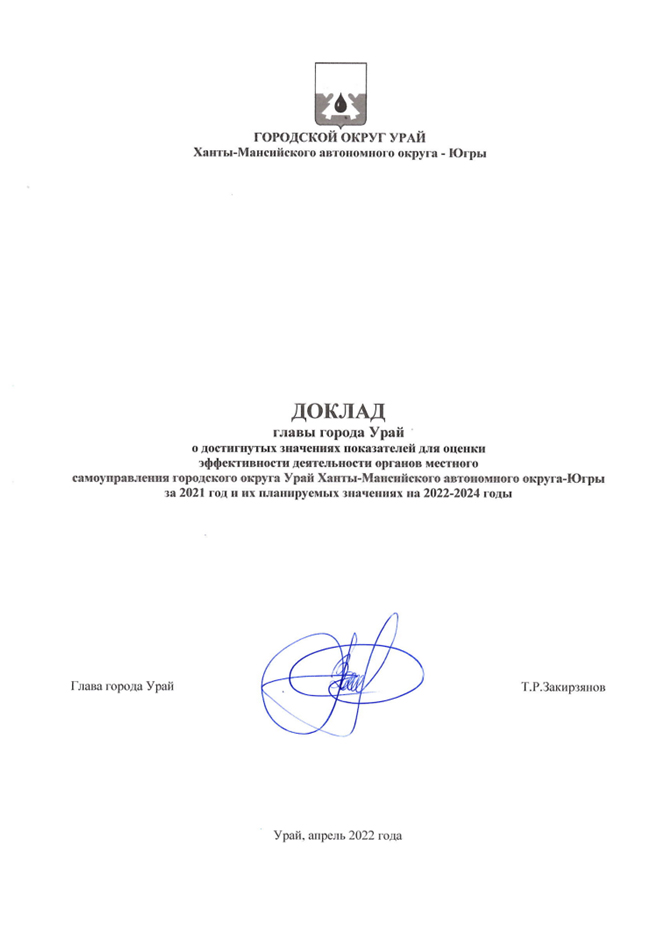 Содержание ВведениеДоклад главы города Урай за 2021 год и на плановый период подготовлен на основании распоряжения Правительства Ханты-Мансийского автономного округа-Югры от 15.03.2013 №92-рп «Об оценке эффективности деятельности органов местного самоуправления городских округов и муниципальных районов Ханты-Мансийского автономного округа-Югры».В 2021 году деятельность органов местного самоуправления города Урай была направлена на устойчивое социально-экономическое развитие города в условиях неблагоприятной эпидемиологической ситуации, решение задач, поставленных Президентом Российской Федерации, Губернатором Ханты-Мансийского автономного округа – Югры, Думой города Урай и определенных основными направлениями налоговой, бюджетной и долговой политики.Раздел 1. Основные итоги социально-экономического развития.1.1. Демографическая ситуация.Основными направлениями демографического развития города являются увеличение продолжительности жизни населения, сокращение уровня смертности, рост рождаемости, регулирование миграции, сохранение и укрепление здоровья населения и улучшение на этой основе демографической ситуации в городе Урай. Основные демографические показатели по городу УрайТаблица 1Инструментом реализации демографической политики, направленной на сохранение достойного уровня жизни населения, являются муниципальные программы и региональные проекты, входящие в состав национальных проектов, нацеленные на сохранение населения, его здоровья и благополучия.По данным Управления Федеральной службы государственной статистики по Тюменской области, Ханты-Мансийскому автономному округу Югре и Ямало-Ненецкому автономному округу среднегодовая численность населения 2021 года по отношению к 2020 году выросла на 0,1% и составила 40 652 человека. Снижение численности населения в течение 2021 года обусловлено естественной убылью населения. Снижение числа рождений в 90-е годы прошлого столетия является следствием снижения рождений в 60-х годах в результате «демографической ямы» после второй мировой войны. Сокращение числа родившихся в настоящее время связано с сокращением численности женщин в возрасте наибольшей репродуктивной активности (20-25 лет), а также со снижением интенсивности рождаемости и изменениями возрастного профиля. Все чаще женщины откладывают рождение первого ребенка на более поздние возрастные периоды, что связано с тенденциями в современном обществе (получение образования, решение жилищного вопроса, отсутствие регистрации отношений).Пандемия новой коронавирусной инфекции внесла свои коррективы в демографические показатели. В городе Урай, как и в Ханты-Мансийском автономном округе - Югре,  отмечается рост смертности от всех причин.Возрастная структура населения, на начало годаТаблица 21  с 1 января 2020 года  к трудоспособному  возрасту отнесены:  мужчины в возрасте 16-60 лет, женщины – 16-55 лет; старше трудоспособного возраста – мужчины 61 года и старше, женщины 56 лет и старше.Доля населения моложе трудоспособного возраста снизилась на 0,3 %, трудоспособного возраста снизилась на 1,0 %, при одновременном увеличении населения старше трудоспособного возраста на 0,7 %. На начало 2021 года на 1000 лиц трудоспособного возраста приходится 789 нетрудоспособных, что выше среднеокружного значения на 138 человек (651 человек).1.2. Промышленность.Структура экономики. Структура объема отгруженной продукции собственного производства, выполненных работ и услуг по крупным и средним предприятиям всех видов экономической деятельности:Таблица 31 в действующих ценах;2 оценка бюджетного учреждения Ханты-Мансийского автономного округа – Югры «Региональный аналитический центр»Промышленное производство.За 2021 год доля промышленного производства в структуре экономики муниципалитета составила 60,4 %. Крупными и средними организациями промышленности за отчетный период отгружено товаров собственного производства, выполнено работ (услуг) в объеме 8277,3 млн. рублей, что по сравнению с 2020 годом составило 130,3 %.Наибольшую долю в структуре отгруженной продукции промышленного производства города составляют предприятия, осуществляющие добычу полезных ископаемых – 43,8 %.Производство основных видов продукции Таблица 41 оценка бюджетного учреждения Ханты-Мансийского автономного округа – Югры «Региональный аналитический центр»На территории города Урай осуществляет деятельность градообразующее предприятие ТПП «Урайнефтегаз» ООО «Лукойл-Западная Сибирь» – добыча полезных ископаемых нефти и газа.1.3. Инвестиции.Направление инвестиционного развития сегодня является приоритетным для города Урай. Активность деятельности инвесторов напрямую влияет на уровень развития города и его потенциал. Основные направления инвестиционной политики, которую ведут органы местного самоуправления города Урай, отражены в Стратегии социально-экономического развития муниципального образования городской округ город Урай до 2020 года и на период до 2030 года, утвержденной решением Думы города Урай от 22.11.2018 №66.Информационная открытость муниципальной власти в сфере инвестиционной деятельности является основополагающим элементом для привлечения инвестиций.     В целях реализации инвестиционной политики и в целях повышения инвестиционной привлекательности города Урай в 2021 году разработаны следующие нормативные документы:- порядок проведения проверки инвестиционных проектов на предмет эффективности использования средств бюджета городского округа Урай Ханты-Мансийского автономного округа - Югры, направляемых на капитальные вложения (постановление администрации города Урай от 12.04.2021 № 944); - положение об  условиях и порядке заключения соглашений о защите и поощрении капиталовложений со стороны городского округа Урай Ханты-Мансийского автономного округа – Югры (постановление администрации города Урай от 09.09.2021 №2222).Кроме того, постановлением администрации города Урай от 12.04.2021 №931 утвержден инвестиционный паспорт города Урай по состоянию на 01.01.2021, который содержит краткую характеристику городского округа, а также информацию о свободных производственных площадях и земельных участках, пригодных для организации новых производств, привлечения инвестиций, создания новых рабочих мест.Ежегодно формируется и размещается инвестиционное послание главы города Урай, в котором подводятся итоги инвестиционной деятельности за прошедший год, а также формируются перспективы развития в текущем году.На официальном сайте органов местного самоуправления в разделе «Инвестиционная деятельность» размещен реестр сформированных инвестиционных предложений, в том числе по проектам, предусмотренным стратегией социально-экономического развития муниципального образования, комплексными программами развития коммунальной, транспортной, социальной инфраструктуры.Данная информация также размещается на инвестиционной карте Югры в соответствии с установленными требованиями Фонда развития Югры.Для улучшения инвестиционного климата реализованы следующие мероприятия: - предусмотрена налоговая льгота, освобождающая от уплаты земельного налога в размере 50% организаций в отношении земельных участков, в границах которых реализуется инвестиционный проект в соответствии с соглашением о защите и поощрении капиталовложений в рамках реализации Федерального закона от 01.04.2020 №69-ФЗ «О защите и поощрении капиталовложений в Российской Федерации», с момента начала строительства до ввода объекта в эксплуатацию, предусмотренного в инвестиционном проекте, но не более 5-ти лет;- сокращены сроки по подготовке и выдаче градостроительных планов земельных участков с 10 до 9 рабочих дней;- сокращены сроки по выдаче разрешения на строительство с 5 до 4 рабочих дней.На территории муниципального образования в 2021 году реализовано субъектами малого и среднего предпринимательства 43 проекта, инвестиционная емкость которых составила 630,0 млн. рублей, из них:- 10 объектов общественного питания, 6 объектов, оказывающих услуги населению, 9 магазинов потребительских товаров, 2 объекта в сфере производства строительных материалов. В том числе открытие пекарни «Дом хлеба», переезд в новое просторное помещение и модернизация ветеринарной клиники «ДокторВет», ввод в эксплуатацию новой гостиницы на объездной дороге и открытие школы физического развития и нравственного воспитания молодого поколения «BRONIK»;- введены в эксплуатацию 3 жилых многоквартирных дома общей площадью 13,4 тыс. кв.м. В настоящее время на территории города субъекты малого и среднего предпринимательства реализуют проекты, инвестиционной емкостью порядка 660,0 млн. рублей, работа по которым будет продолжена и в 2022 году: - ввод в эксплуатацию 4 многоквартирных жилых домов общей площадью 13,0 тыс.кв. метров. Для реализации этих инвестиционных проектов выделены земельные участки общей площадью 24,1 тыс. кв. м. - объекты, реализуемые субъектами малого и среднего предпринимательства: объект придорожного сервиса (гостиница на 6 номеров), магазин в микрорайоне «Солнечный» и склад для нужд предприятий малого и среднего бизнеса. Для строительства этих объектов предоставлены в аренду земельные участки.В рамках реализации проектов планируется создать порядка 35 рабочих мест. Объем инвестиций в основном обеспечен за счет жилищного строительства. Все новостройки возводятся за счет средств инвесторов. В рамках реализации проектов создано 166 новых рабочих мест.Показатели инвестиционной деятельности          Таблица 51 без учета жилых домов, построенных на земельных участках, предназначенных для ведения гражданами садоводстваОсновную долю в структуре инвестиций по источникам финансирования занимают собственные средства предприятий – 85,0 %, привлеченные средства составляют 15,0 %.Структура инвестиций по видам экономической деятельности (из них):добыча полезных ископаемых – 44,7 %;транспортировка и хранение – 38,5 %;социальная сфера – 9,6 %;водоснабжение; водоотведение, организация сбора и утилизации отходов, деятельность по ликвидации загрязнений – 1,1%;обеспечение электрической энергией, газом и паром; кондиционирование воздуха – 0,6 %.В течение года проводился мониторинг показателей рейтинга муниципальных образований Ханты-Мансийского автономного округа – Югры по обеспечению благоприятного инвестиционного климата и содействию развитию конкуренции. В 2020 году  город Урай занял 13 место среди муниципалитетов Югры.1.4. Занятость населения.Ситуация на рынке труда определяется демографическими тенденциями, развитием сферы малого и среднего бизнеса, реализацией мер по трудоустройству и повышению конкурентоспособности незанятого населения, а также спроса работодателей на рабочую силу с учетом санитарно-эпидемиологических факторов, возникших из-за распространения новой коронавирусной инфекции, вызванной COVID-19. Многие работодатели изменили режимы работы работников за счет введения неполного рабочего времени, перевода работников на неполный рабочий день (смену), надомную работу и дистанционную работу, предоставили работникам отпуска без сохранения заработной платы, временно приостановили работы, проводят мероприятия по высвобождению работников.В отчетном периоде 31 организация города представила информацию о сокращении численности работников на 257 человек, фактически сокращено 97 человек.Численность граждан, обратившихся в центр занятости населения, уволенных в связи с ликвидацией организации либо сокращением штата работников с 01.01.2021 составила 73 человека, из них признано безработными 39 человек. Из числа обратившихся граждан 25 - пенсионеры. Основная причина запланированных освобождений - снижение либо отсутствие объемов работ, ликвидация организации.Работниками Урайского центра занятости населения проводится информационно-разъяснительная работа по вопросам высвобождения, в том числе выездные консультации. Осуществляется издание информационно-раздаточного материала (памяток, буклетов). Вся необходимая информация размещается на информационных стендах, публикуется в печатных средствах массовой информации.Труд и занятостьТаблица 6 В отчетном периоде по отношению к аналогичному периоду 2020 года в городе Урай наблюдается значительное снижение напряженности на рынке труда и значительное снижение уровня регистрируемой безработицы. По состоянию на 1 января 2022 года по сравнению с данными 
на 1 января 2021 года:- численность безработных граждан, состоящих на учете в центре занятости населения, снизилась на 595 человек, или на 77,2 %;- заявленная работодателями потребность в работниках увеличилась на   62,2 % до 399 единиц (на 1 января 2021 года – 246 единиц);- напряженность труда снизилась на 2,8 человека на одно рабочее место, коэффициент напряженности на рынке труда составил 0,6 человека на одно рабочее место (на 1 января 2021 года – 3,4 человека на одно рабочее место).Уровень безработицы по г. Урай – 0,7%, что выше среднеокружного значения на 0,2% (уровень безработицы по округу – 0,5%).В целях стабилизации ситуации на рынке труда в отчетном периоде продолжалась реализация мероприятий государственной программы «Поддержка занятости населения», направленных на содействие занятости населения, улучшение условий и охраны труда в муниципальном образовании. Урайским центром занятости населения в постоянном режиме ведется работа с работодателями города Урай.В течение отчетного периода заключено 45 договоров с 45 организациями города на 653 рабочих места.В целях расширения возможностей при поиске работы и повышения мобильности соискателей на официальном сайте органов местного самоуправления города Урай в разделе «Труд и занятость» размещена информация о предоставляемых государственных услугах, регулярно обновляется банк вакансий с отражением профессий и специальностей, пользующихся наибольшим спросом на рынке труда.1.5.  Денежные доходы и расходы населения.Уровень жизни населенияТаблица 71 оценка органов местного самоуправленияЗа 2021 год в сравнении с 2020 годом среднемесячная заработная плата по сопоставимому кругу крупных и средних предприятий увеличилась на 4,6 %, реальная начисленная заработная плата одного работника осталась на уровне 2020 года.Среднемесячная номинальная начисленная заработная плата одного работающего крупных и средних предприятий по г. Урай – 75795,8 рублей, что ниже среднеокружного значения на 16,6 % (90936,6 рублей).Средний доход пенсионера увеличился на 3,8 %.Важно отметить, что информация о зарплатах формируется по данным статистического наблюдения в разрезе крупных и средних предприятий города, а также работников бюджетной сферы. Это отрасли, которые в наименьшей степени пострадали от кризиса и по большей части продолжали работу даже в условиях пандемических ограничений.В целях организации работы по снижению неформальной занятости, легализации «серой» заработной платы и повышению собираемости страховых взносов во внебюджетные фонды в сфере легализации неформальных трудовых отношений на территории муниципального образования городской округ город Урай создана рабочая группа по снижению неформальной занятости, легализации «серой» заработной платы, повышению собираемости  страховых взносов во внебюджетные фонды муниципального образования городской округ город Урай (далее - Рабочая группа) (постановление администрации города Урай от 29.11.2019 №2876 «О рабочей группe по снижению неформальной занятости, легализации «серой» заработной платы, повышению собираемости страховых взносов во внебюджетные фонды муниципального образования городской округ город Урай). В отчетном периоде было организовано и проведено 4 заседания Рабочей группы 25.03.2021, 27.05.2021, 30.09.2021 и 08.12.2021 (заочная форма). Протоколы заседаний Рабочей группы размещены на официальном сайте органов местного самоуправления города Урай http://uray.ru/institution/komissiya-po-voprosam-socialno-yekono/ В результате работы Рабочей группы на 01.01.2022 на территории города Урай нарушений трудового законодательства в части ненадлежащего оформления трудовых отношений с работниками не выявлено. За период с 09.01.2021 по 30.12.2021 в результате ведения индивидуального учета закрепляемости на рабочих местах общее количество работников, заключивших трудовые договоры в ходе реализации мер по снижению неформальной занятости, составило 287 человек (физические лица – 169, индивидуальные предприниматели – 118), что составляет 102,5% от контрольного показателя на 2021 год - 280 человек.В 2021 году состоялось 2 заседания муниципальной трехсторонней комиссии по регулированию социально-трудовых отношений в городе Урай (далее – Комиссия) в заочной форме. Протоколы заседаний Комиссии размещены на официальном сайте органов местного самоуправления города Урай https://uray.ru/institution/municipalnaya-trekhstoronnyaya-komissi/ В ходе заседаний Комиссии рассмотрены вопросы о выполнении установленных норм и требований по профилактике новой коронавирусной инфекции, вызванной COVID-19; реализации мероприятий  в рамках государственной программы «Поддержка занятости населения», утвержденной постановлением Правительства ХМАО - Югры от 05.10.2018 №343-п; о соблюдении трудового законодательства; о состоянии условий и охраны труда на предприятиях города Урай; о профилактике ВИЧ/СПИДа на рабочих местах и недопущению дискриминации и стигматизации в трудовых коллективах лиц, живущих с ВИЧ – инфекцией;  о ситуации на рынке труда, трудоустройстве инвалидов, организации труда подростков в летний период и организации временных и общественных работ на территории города Урай в 2021 году.1.6. Потребительский рынок.По состоянию на 01.01.2022 в городе Урай в сфере потребительского рынка функционирует 420 объектов потребительского рынка, в том числе:- 175 стационарных торговых объектов;- 66 объектов общественного питания;- 95 объектов бытового обслуживания;- 25 аптек;- 59 нестационарных торговых объекта. По отношению к 2020 году отмечается увеличение на 6 объектов (1,5%). Увеличение объектов потребительского рынка объясняется включением действующих объектов в реестр потребительского рынка после мониторинга, сменой специализации после реконструкции зданий, закрытием либо открытием объектов потребительского рынка хозяйствующими субъектами.Инфраструктура розничной торговли на территории города Урай достаточно развита, осуществляют деятельность стационарные и нестационарные торговые объекты.По состоянию на 01.01.2022 обеспеченность торговыми площадями составила 738,8 кв. м. на 1000 жителей. Обеспеченность населения торговыми площадями выше норматива на 44,9% при нормативе 510,0 кв.м. на 1000 жителей, что превышает установленный норматив обеспеченности населения площадью стационарных торговых объектов.Обеспеченность стационарными торговыми площадямиТаблица 8За отчетной период в городе Урай открылись 3 новых объекта сетевого магазина ООО Агроторг «Пятерочка». Развитие сетевой розничной торговли оказывает положительное влияние на развитие экономики в целом. Торговые сети создают новые рабочие места, предлагают покупателям широкий ассортимент товаров и повышают уровень предоставляемых услуг. Кроме того, предприятия сетевых структур стремятся к наиболее низкому ценовому позиционированию продукции. Расширение присутствия торговых сетей и общее увеличение количества предприятий торговли означает усиление уровня конкуренции в отрасли. В свою очередь текущие макроэкономические условия и высокая конкуренция усложняют деятельность розничных точек небольшого и среднего размеров.Количество магазинов, принадлежащих сетевым структурам различного уровня Таблица  9В целях обеспеченности населения площадью торговых объектов на территории муниципального образования в 2021 году продолжалась работа по созданию условий для размещения нестационарных торговых объектов, используемых субъектами малого предпринимательства, осуществляющими торговую деятельность.В целях исполнения распоряжения Правительства Российской Федерации от 30.01.2021 №208-р «О рекомендациях органам исполнительной власти субъектов РФ и органам местного самоуправления по вопросу о новых возможностях для розничного сбыта товаров» в 2021 году было предоставлено 39 земельных участков под размещение нестационарных торговых объектов на безвозмездной основе.Информация о предоставлении земельных участков под НТО на территории города УрайТаблица 10В течение 2020, 2021 годов была проведена инвентаризация мест, предоставленных под размещение НТО на предмет востребованности, в результате чего из дислокации НТО исключены невостребованные на протяжении нескольких лет земельные участки. В 2021 году разработан новый порядок размещения нестационарных торговых объектов на территории города Урай, которым предусмотрено заключение Соглашений на размещение нестационарных торговых объектов:- с проведением аукциона, устанавливается минимальная (начальная) цена Соглашения. Аукцион проводится по инициативе администрации города Урай или заявлению заинтересованного лица; - без проведения аукциона, размещение нестационарного торгового объекта на новый срок по ранее заключенному Соглашению, либо аукцион признан несостоявшимся (заключение Соглашение с единственным участником). Плата за размещение нестационарного торгового объекта  устанавливается равной начальной цене Соглашения.Данный порядок вступает в силу с 2022 года. Плата за размещение НТО будет дополнительным источником доходов в бюджет города. Ярмарки.В сентябре 2021 года было проведено 2 межмуниципальных сельскохозяйственных ярмарки (по 2 дня). Участниками ярмарок были представители крестьянско-фермерских хозяйств Кондинского, Советского районов (6), индивидуальные предприниматели (в т.ч. из других регионов-11), юридические лица (5), ЛПХ и ФЛ (11). Во втором квартале 2021 года организована выездная торговля 4-х субъектов предпринимательства на городском мероприятии «Сабантуй». Ситуация с распространением новой коронавирусной инфекции привела к снижению количества ярмарок ввиду введенных ограничений.Общественное питание и бытовое обслуживание.В муниципальной программе «Развитие малого и среднего предпринимательства, потребительского рынка и сельскохозяйственных товаропроизводителей города Урай» сферы общественного питания и бытового обслуживания закреплены как приоритетные, что дает возможность субъектам малого предпринимательства в данных сферах пользоваться предусмотренными мерами поддержки.В целях создания условий для обеспечения жителей города услугами общественного питания, бытового обслуживания в течение 2021 года предоставлялась информационно-консультативная, финансовая поддержка. Мерами финансовой поддержки в сфере общественного питания воспользовались 8 урайских предпринимателей на общую сумму 1 947,3 тыс. руб., в сфере бытового обслуживания воспользовались 2 урайских предпринимателя на общую сумму 284,0 тыс. руб.По состоянию на 01.01.2022 на потребительском рынке города Урай осуществляют деятельность 66 объектов общественного питания на 2710 посадочных мест, в том числе 50 объектов общедоступной сети на 1159 посадочных мест; 16 объектов закрытой сети на 1551 посадочное место. Количество объектов общественного питания за отчетный период по отношению к соответствующему периоду прошлого года увеличилось на 6 объектов (22,2%). Увеличение объектов общественного питания объясняется включением действующих объектов в реестр потребительского рынка после мониторинга, в том числе было открыто 11 новых объектов за отчетный период (рестобар «NAR», бар «Пивная гильдия», кафе «Городок», кафе «База»,  кафе «Underground», кафе «Островок», кофейня «Moose», кофейня «NARBAKERYS», столовая в МАУ «Старт», закусочная «У-рай чебуречный», пиццерия «Додо пицца»). Структура объектов общественного питания  Таблица 11По состоянию на 01.01.2022 бытовое обслуживание населения в городе осуществляют 95 предприятий. В структуре формирования рынка бытовых услуг в городе Урай существенных изменений не произошло. По-прежнему преобладают бытовые услуги по тем направлениям, которые востребованы жителями: услуги парикмахерских, ремонт и пошив одежды, ремонт и техническое обслуживание автотранспортных средств.Потребительский рынок города Урай сегодня функционирует как крупная составная часть единого комплекса городского хозяйства, для которого характерны реконструкция торговых объектов и объектов общественного питания различного формата, расширение сети общественного питания и спектра предоставляемых населению бытовых услуг. Данные обстоятельства усиливают конкуренцию в отрасли и благотворно влияют как на социально-экономическое развитие города, так и на потребительский выбор его жителей. Одной из важнейших задач администрации города Урай является создание комфортных условий для проживания жителей, путем развития городской инфраструктуры, продолжение качественных преобразований на потребительском рынке города Урай, направленных на повышение эффективности функционирования потребительского рынка и улучшение на этой основе качества жизни населения.1.7. Криминогенная обстановка.За 2021 год снизилась регистрация заявлений (сообщений) о преступлениях, об административных правонарушениях, о происшествиях на 3,2%. В 2021 году была продолжена работа по проведению сотрудниками ОМВД России по г.Ураю на регулярной основе мероприятий по информированию граждан о мерах безопасности и защиты от преступных посягательств, совершенных с использованием информационнотелекоммуникационных технологий, а именно в рамках оперативно-профилактического мероприятия «Мошенник» осуществляется повторный обход жилого сектора города с целью проведения профилактических бесед, направленных на разъяснение видов, способов мошеннических действий и мер безопасности при использовании компьютерных технологий, сети Интернет, банковских карт. За период операции задействовано 945  сотрудников, пройдено: 1039 жилых дома, 15689 квартир, проведено 18087 профилактических бесед и вручены памятки). Тем не менее, принятыми мерами не удалось снизить количество зарегистрированных преступлений, совершенных с использованием информационно - телекоммуникационных технологий, их число составило 222 преступления (большая часть кражи, мошенничество)Рост общего количества зарегистрированных преступлений (с 607 до 622, +2,5%) произошел в основном за счет роста совершения грабежей, краж, повреждения имущества путем поджога, фиктивной регистрации в жилом помещении, преступлений против личности.Не теряет особой значимости выявление преступлений в сфере незаконного оборота наркотиков, в отчетном периоде зарегистрировано 78 преступлений данной категории, лица установлены в 44 случаях (по хранению и сбыту). Массив против личности остался возросшим в наибольшей степени за счёт увеличенного числа зарегистрированных угроз убийством (+50%, с 14 до 21, по всем преступлениям лица установлены). Значительный рост преступлений данной категории дает регистрация преступлений против половой неприкосновенности, которых в текущем году зарегистрировано 9, все преступления раскрыты. В целом, в имущественном блоке регистрируется снижение на 1,6% (с 305 до 300). Но все же, при снижении имущественных преступлений, в их числе увеличились кражи (с 130 до 157), квартирные кражи (с 6 до 8), по-прежнему, совершаются кражи велосипедов (с 9 до 10). С положительной стороны отмечается, что в 2021 году не допущено совершение разбоев, меньше зарегистрировано присвоений и растрат – 1 (2020 год - 3, 66,7%), хулиганств (50%, с 2 до 1). В 2021 году на 22,2% возросли тяжкие и особо тяжкие деяния (с 165 до 215), за счет дистанционных краж и мошенничеств, краж оружия, насильственных действий сексуального характера (4 факта), грабежей (2 факта). В рамках реализации мер по защите экономики снизилось число выявленных преступлений коррупционной (50%, с 8 до 4) и экономической направленности (46,2%, с 13 до 7), вместе с тем больше выявлено должностных преступлений (с 3 до 4). Размер причиненного материального ущерба по делам экономической направленности составил 3,7 млн. рублей.В 2021 году в целом всеми правоохранительными органами города, так и сотрудниками ОМВД меньше расследовано преступлений (по правоохранительным органам 58,3%, в том числе по ОМВД 51,8%). Из 622 преступлений, зарегистрированных в 2021 году 252 (2020 год - 260) остаются нераскрытыми, большую часть составляют преступления в сфере ИТТ 176. Достигнута 100% раскрываемость тяжких и особо тяжких преступлений против жизни и здоровья. В дежурные сутки раскрыто 234 преступления или 39,7% от общего числа зарегистрированных. С использованием сегмента АПК «Безопасный город» раскрыто 13 (2020 год - 12) преступлений, с применением служебных собак на местах совершения преступлений, раскрыто 20 (2020 год - 20) преступлений.Отмечается рост раскрываемости преступлений категории «прошлых лет» с 9 до 11.Положительный эффект на стабилизацию оперативной обстановки на территории города привнесли оперативно - профилактические мероприятия «Мошенник», «Профилактика», «Правопорядок». С начала 2021 года на территории города Урай состоялось 59 культурно- зрелищных, религиозных и спортивных мероприятий, в сентябре 2021 года сотрудниками ОМВД осуществлялась охрана общественного порядка в период подготовки и проведении на территории города Урай Единого дня голосования. В период подготовки и проведения мероприятий с массовым участием граждан нарушений общественного порядка не допущено. Принимаемые подразделениями полиции предупредительнопрофилактические меры позволили сократить число преступлений в общественных местах с 203 до 138 (32%), в том числе количество уличных преступлений снизилось на 29,5% (с 132 до 93).За 12 месяцев 2021 года по линии миграционной работы с иностранными гражданами, контролю за их пребыванием, в отделе по вопросам миграции ОМВД России по г.Ураю поставлено на миграционный учет 2461 иностранных граждан (2020 год 2324, увеличение на 5,9%), из них вновь прибывших 461(2020 г. 254, увеличение на 81,5%), по принятым решениям о продлении срока пребывания – 1873 иностранных граждан (2020 г. – 1968, снижение на 4,8%), зарегистрировано по месту жительства 127 (2020 г.102, увеличение на 24,5%) на основании разрешений на временное проживание (18) и видов на жительство на территории РФ (109).По итогам 2021 года на территории города Урай зарегистрировано 23 (2020 год - 21) дорожно-транспортных происшествий, в которых 32 (2020 год -26) человека получили телесные повреждения различной степени тяжести, из них 7 произошли с участием детей, по вине водителей индивидуального транспорта, 4 по вине водителей, находящихся в состоянии опьянения. Следует отметить, что при росте (с 26 до 32) числа травмированных людей, не допущено дорожно-транспортных происшествий с погибшими.Принятые сотрудниками ОМВД меры в целом позволили обеспечить своевременное реагирование на изменения оперативной обстановки и устойчивое функционирование Отдела. Согласно ведомственной статистической оценки деятельности, утвержденной приказом МВД России №10402013, по итогам 12 месяцев текущего года, ОМВД России по г. Ураю занимает 11 место из 20 в общеокружном рейтинге.1.8. Состояние жилищного фонда.Создание условий для комфортного и безопасного проживания населения, обеспечение жилищного строительства и содержание имеющегося жилого фонда – было и остается главным приоритетом в деятельности администрации города Урай. С 2019 года в соответствии с федеральным национальным проектом «Жилье и городская среда» реализуется 3 региональных проекта: «Жилье», «Обеспечение устойчивого сокращения непригодного для проживания жилищного фонда», «Формирование комфортной городской среды». Проекты направлены на стимулирование развития жилищного строительства и переселение граждан в благоустроенные жилые помещения из аварийного жилищного фонда.По состоянию на 1 января 2021 года жилищный фонд города составил 926,6 тыс. кв. м, или 2,6 % от площади жилищ всего автономного округа. Обеспеченность жильем в среднем на 1 жителя на 1 января 2021 года – 22,8 кв. м.В рамках реализации портфеля проектов «Обеспечение устойчивого сокращения непригодного для проживания жилищного фонда» в 2021 году продолжалась планомерная работа по сносу непригодного для проживания жилья и переселению граждан в новые квартиры. Снесено 18 домов жилой площадью 8,0 тыс. кв. м. Завершено расселение 18 непригодных для проживания домов площадью жилых помещений 8,392 тыс. кв. м.  По итогам 2021 года в рамках целевых программ, реализуемых администрацией города Урай, свои жилищные условия улучшили 275 семей.  В рамках реализации портфеля проекта «Жилье» за 2021 год в городе Урай введено 22 120,7 кв. м жилья, в том числе: 13 445,6 кв. м многоквартирного жилья, 3 792,9 кв. м индивидуального жилья, 4 882,2 кв. м жилых (садовых) домов на территории СОНТ. По итогам 2021 года показатели по вводу в эксплуатацию объектов индивидуального жилищного строительства стабильны.Таблица 12В отчетном периоде на территории городу Урай введены следующие объекты многоквартирного жилищного строительства:- многоквартирный жилой дом в микрорайоне 2А (7 этажей), участок №46 площадью 5 535,9 кв. м;- многоквартирный жилой дом в микрорайоне 2А (7 этажей), участок №47 площадью 5 547,05 кв. м;- многоквартирный жилой дом в микрорайоне 2А (5 этажей), участок №44/2 площадью 2 362,7 кв. м.Немаловажное значение в развитии жилищного строительства в муниципальном образовании имеет увеличение числа предоставляемых земельных участков для индивидуального жилищного строительства. В рамках реализации положений Законов Ханты-Мансийского автономного округа - Югры от 03.05.2000 №26-оз «О регулировании отдельных земельных отношений в Ханты-Мансийском автономном округе - Югре» от 06.07.2005 №57-оз «О регулировании отдельных жилищных отношений в Ханты-Мансийском автономном округе - Югре» на конец 2021 года состоит на учете 143 семьи льготной категории, из них 125 многодетных.В 2021 году предоставлено в собственность 15 земельных участков для индивидуального жилищного строительства многодетными семьями общей площадью 1,09 га в микрорайоне Солнечный. Также, в отчетном году предоставлен для индивидуального жилищного строительства 1 земельный участок общей площадью 0,05 га по улице Островского. В 2021 году посредством аукциона предоставлены 3 земельных участка для строительства многоквартирных жилых домов общей площадью 1,7 га.  В стадии подготовки к проведению аукциона земельный участок для строительства многоквартирного жилого дома площадью 0,3 га по улице Толстого.  Кроме того, ведутся работы по формированию земельного участка для строительства многоквартирного жилищного строительства в мкр.Центральный.Ремонт муниципального жилищного фонда.В отчетном году за счет средств местного бюджета произведены работы по ремонту муниципального жилищного фонда на сумму 1 337,444 тыс. рублей. В том числе:- произведены ремонтные работы в 9 муниципальных квартирах на сумму 1 036,227 тыс. рублей;- произведены работы по замене приборов учета в 31 муниципальной квартире на сумму 231,56 тыс. рублей;- произведены работы по ремонту газовых котлов (замена насосного оборудования) в 3 муниципальных квартирах на сумму 44,251 тыс. рублей;- произведена работа по смене водонагревателя в муниципальной квартире на сумму 9,8 тыс. рублей;- произведена работа по смене радиатора отопления на сумму 15,606 тыс. рублей.Выполнены работы по ремонту жилого дома по адресу: ул.Нагорная дом 34 на сумму 1 906,78 тыс. рублей.Снос ветхого и аварийного жилья.Одним из приоритетных вопросов города Урай остается снос ветхого и аварийного жилья. Организация работ по сносу аварийных домов осуществляется в соответствии с муниципальной программой ««Развитие жилищно-коммунального комплекса и повышение энергетической эффективности в городе Урай на 2019-2030 годы». В течение 2021 года было снесено 18 многоквартирных домов общей площадью 8 019,98 кв. м на сумму 7 326,7 тыс. рублей.Кроме того, было проведено обследование на предмет аварийности 29 многоквартирных жилых домов на сумму 330,562 тыс. рублей, разработаны проекты сноса 28 многоквартирных жилых домов на сумму 289,2 тыс. рублей. Обследование 1 многоквартирного жилого дома по адресу: мкр.Д, дом 67 жители организовали сами, средства местного бюджета не выделялись.В рамках реализации Закона ХМАО-Югры от 01.07.2013 №54-оз «Об организации проведения капитального ремонта общего имущества в многоквартирных домах, расположенных на территории Ханты-Мансийского автономного округа – Югры» в городе Урай в 2021 году проведен капитальный ремонт 10 многоквартирных жилых домов по адресам: микрорайон  2  дома №№31,32,33,35,36,38,64,78,79,91. В том числе:   - произведен ремонт фасадов в 5 МКД по адресам: микрорайон 2 дома №№35,36,38,64,78; - произведен ремонт кровли по адресам: микрорайон  2 дома №№31,33,35,38,64,91; - произведен капитальный ремонт инженерных сетей в МКД по адресам: микрорайон 2  дома №№32,36,64,78,91. Из средств местного бюджета в рамках муниципальной программы «Развитие жилищно-коммунального комплекса и повышение энергетической эффективности в городе Урай» на 2019 – 2030 годы на оплату взносов на капитальный ремонт общего имущества в многоквартирных домах (за жилые помещения, являющиеся муниципальной собственностью в многоквартирных домах) в 2021 году выделено 4 510,24 тыс. рублей.Информация о состоянии жилищного фонда в городских округах и муниципальных районах Ханты-Мансийского автономного округа – Югры за отчетный период, тыс. кв. метров________________город Урай__________________________наименование городского округа (муниципального района)                                                                                                                                                                                                                                               Таблица 13* Форма 1-жилфонд.** Статистическая информация.1.9. Охрана прав граждан и юридических лиц.Охрана прав граждан и юридических лиц осуществляется органами местного самоуправления в рамках осуществления муниципального контроля в соответствии с Федеральным законом от 26.12.2008 №294-ФЗ «О защите прав юридических лиц и индивидуальных предпринимателей при осуществлении государственного контроля (надзора) и муниципального контроля» и защиты прав потребителей в соответствии с Законом РФ от 07.02.1992 №2300-1 «О защите прав потребителей». В муниципальном образовании город Урай осуществляются следующие виды муниципального контроля:1. Муниципальный земельный контроль в границах муниципального образования город Урай.2. Муниципальный жилищный контроль на территории муниципального образования город Урай.3. Муниципальный лесной контроль на территории муниципального образования город Урай.4. Контроль за использованием и охраной недр при добыче общераспространенных полезных ископаемых, а также при строительстве подземных сооружений, не связанных с добычей полезных ископаемых, на территории муниципального образования город Урай.5. Муниципальный контроль в области торговой деятельности на территории муниципального образования город Урай.6. Контроль за соблюдением Правил благоустройства территории города Урай,7. Муниципальный контроль за обеспечением сохранности автомобильных дорог местного значения в границах города Урай.За 2021 год при осуществлении муниципального земельного контроля проведено 63 проверки из которых 23 плановых.При организации и проведения мероприятий, направленных на профилактику нарушений обязательных требований, требований, установленных муниципальными правовыми актами в силу п. 5 ст. 8.2 Федерального закона №294-ФЗ хозяйствующим субъектам выдано 4 предостережения о недопустимости нарушения обязательных требований (в 2020 году -5, в 2019 году - 7, в 2018 году - 3). По результатам проведенных мероприятий: - выдано  46  предписаний об устранении нарушений; - направлено 53 материала проверок в Урайский отдел управления Росреестра по ХМАО-Югре для привлечения виновных лиц к административной ответственности по статье 7.1 КоАП РФ статье 8.8  КоАП РФ, назначены наказания в виде административного штрафа на общую сумму  45 000 рублей.- составлено и передано в Мировой суд 47 протоколов об административном правонарушении по части 1 статьи 19.5 КоАП РФ, по статье 19.7 КоАП РФ,  части 1 статьи 19.4.1 КоАП РФ назначены наказания в виде административного штрафа на общую сумму  12 900 рублей.В результате проведенных проверочных мероприятий в 2021 году обследовано земельных участков общей площадью 13,7 га. В 2021 году выявлено самовольно занятых земель – 1,63 га. Освобождено земельных участков - 140 кв.м. Оформлено в собственность (пользование) земельных участков 3775 кв.м.В течение 2021 года информация о проводимых проверках в рамках муниципального контроля и их результатах размещается  в Федеральной государственной информационной системе «Единый реестр проверок».За 2021 год при осуществлении муниципального жилищного контроля проведено 2 проверки, из них 1 плановая и 1 внеплановая. Эффективность проведенных проверок составляет 100%. При организации и проведения мероприятий, направленных на профилактику нарушений обязательных требований, требований, установленных муниципальными правовыми актами в силу п.5 ст. 8.2 Федерального закона от 26.12.2008 №294-ФЗ «О защите прав юридических лиц и индивидуальных предпринимателей при осуществлении государственного контроля (надзора) и муниципального контроля», хозяйствующим субъектам выдано 2 предостережения о недопустимости нарушения обязательных требований. По результатам проведенных мероприятий: - выдано 1 предписание об устранении нарушений; - составлен и направлен 1 протокол об административном правонарушении по ст.7.22 КоАП РФ и материал проверки в Службу жилищного и строительного надзора ХМАО-Югры для привлечения виновных лиц к административной ответственности, назначено наказание в виде административного штрафа на общую сумму 4,0 тыс. рублей.При реализации вышеуказанных полномочий в течение 2021 года проверено                  24 007 кв. м площади многоквартирных жилых домов. В течение 2021 года информация о проводимых проверках в рамках муниципального контроля и их результатах размещается в Федеральной государственной информационной системе «Единый реестр проверок», в Государственной информационной системе жилищно-коммунального хозяйства.В  течение отчетного периода в рамках осуществления муниципального лесного контроля проверки не проводились в связи с тем, что на территории города Урай  отсутствуют лесные участки предоставленные лесопользователям. В декабре 2021 года осуществлялась работа по предотвращению нарушений, связанных с вырубкой лесных насаждений в предновогодний период на территории города Урай:- проведена разъяснительная работа среди населения через средства массовой информации и интернет об ответственности за незаконную рубку деревьев и порядке обеспечения новогодними елями;- согласно утвержденному графику в декабре 2021 года осуществлено патрулирование территории города по контролю за незаконной вырубкой елей и деревьев хвойных пород населением города Урай в лесах города Урай. В 2021 году указанные мероприятия, как и в прошлом году, проводились совместно с ОМВД России по г. Ураю, а именно с инспекторами ДПС ГИБДД ОМВД России по г. Ураю. В результате проведенных мероприятий фактов незаконной рубки лесных насаждений не выявлено. Однако необходимо отметить, что благодаря проведенной работе охват граждан, подвергшихся проверке на соблюдение законности вырубки лесных насаждений на территории города Урай, значительно возрос.В рамках осуществления муниципального контроля за  использованием и охраной недр при добыче общераспространенных полезных ископаемых, а также при строительстве подземных сооружений, не связанных с добычей полезных ископаемых проверки в 2021 году не проводились в связи с отсутствием оснований предусмотренных Федеральным законом от 26.12.2008 №294-ФЗ «О защите прав юридических лиц и индивидуальных предпринимателей при осуществлении государственного контроля (надзора) и муниципального контроля».В рамках осуществления муниципального контроля в области торговой деятельности  на  территории города Урай в 2021 году проверки не проводились в связи с  отсутствием оснований, предусмотренных Федеральным законом от 26.12.2008 №294-ФЗ «О защите прав юридических лиц и индивидуальных предпринимателей при осуществлении государственного контроля (надзора) и муниципального контроля».В рамках контроля за соблюдением Правил благоустройства территории города Урай, плановые, внеплановые проверки в 2021 году не проводились, в связи в связи с  отсутствием оснований, предусмотренных Федеральным законом от 26.12.2008 №294-ФЗ «О защите прав юридических лиц и индивидуальных предпринимателей при осуществлении государственного контроля (надзора) и муниципального контроля».  На основании поступивших обращений, в рамках организации и проведения мероприятий, направленных на профилактику нарушений обязательных требований, установленных Правилами благоустройства территории города Урай, в силу п. 5 ст. 8.2 Федерального закона №294-ФЗ хозяйствующим субъектам выдано 7 предостережений (в 2020 году - 1) за нарушение Правил благоустройства территории города Урай.Органом администрации города Урай, обеспечивающим защиту прав потребителей на территории города Урай, является служба защиты прав потребителей правового управления администрации города Урай.В зависимости от сути запроса, службой защиты прав потребителей осуществляется:1) консультирование заявителя в соответствующей форме (устно, письменной или электронной формах);2) подготовка проекта претензии об устранении законных требований заявителя в добровольном порядке, представляемой заявителем продавцу (изготовителю, исполнителю, уполномоченной организации или уполномоченному индивидуальному предпринимателю, импортеру);3) подготовка проекта искового заявления от имени заявителя к продавцу (изготовителю, исполнителю, уполномоченной организации или уполномоченному индивидуальному предпринимателю, импортеру) об удовлетворении требований потребителя, установленных законом;4) извещение федеральных органов исполнительной власти, осуществляющих контроль за качеством и безопасностью товаров (работ, услуг), при выявлении по жалобе потребителя товаров (работ, услуг) ненадлежащего качества, а также опасных для жизни, здоровья, имущества потребителей и окружающей среды.	За 2021 год в службу по защите прав потребителей поступило 237 обращений (109 обратившихся лично и 128 - по телефону).В основном граждане обращались по вопросам торговли, бытовых и других услуг (связь, строительство, медицинские, транспортные, ремонт автотранспорта и др.), жилищно-коммунальные  услуги, другие обращения. Велась индивидуальная работа с предпринимателями, консультация частных предпринимателей  представителей хозяйствующих субъектов, работающих на территории города (17 консультаций), по  вопросам законодательства РФ о защите прав потребителей.В течение 2021 года поступило 2 обращения по качеству продовольственных товаров и 4 обращения на качество медицинских приборов и нарушения продавцом права потребителя на обмен товара. При поступлении в службу жалоб потребителей на различные нарушения законодательства, в соответствии  со ст. 44 Закона РФ от 07.02.1992 №2300-1 «О защите прав потребителей» и п.3 ст.8 Федерального закона от 02.05.2006 №59-ФЗ «О порядке рассмотрения обращений граждан Российской Федерации» в трехдневный срок направляется в тот или иной контролирующий орган. Обратившемуся гражданину в обязательном порядке посылается уведомление.  Оказывается содействие потребителям в реализации их права на судебную защиту, установленную в ст.17 Закона РФ от 07.02.1992 №2300-1 «О защите прав потребителей». За 2021 год составлено и направлено в суд 3 исковых заявления от имени потребителей, из них: 1 исковое заявление по ст. ст. 28 – нарушение сроков исполнения договора оказания услуг Почты России;  2 исковых заявления – по статье 12, 18 – продажа товара не соответствующего заявленным параметрам, замена товара. Сумма исковых требований потребителей составила порядка 90 тыс. рублей. Кроме составления искового заявления потребителю оказывается помощь в сборе различных документов, доказательств, необходимых для судебного разбирательства. Также дается полная юридическая консультация по вопросам процессуального характера, разъяснение нормативных актов по защите прав потребителей.  Уделяется внимание в работе службы профилактической и информационно – разъяснительной работе среди населения города основных положений законодательства о защите прав потребителей, посредством: опубликования в городской газете «Знамя» и на официальном сайте администрации г.Урай материалов, где затрагиваются различные аспекты законодательства РФ о защите прав потребителей. Материал дается в доступной форме, понятной читателю. С целью популяризации потребительской культуры в муниципальном образовании в марте 2021 года службой по защите прав потребителей в рамках Всемирного дня защиты прав потребителей подготовлены и размещены материалы по теме  в городской газете «Знамя» и на официальном сайте администрации города Урай.  На официальном сайте органов местного самоуправления города Урай в информационно-телекоммуникационной сети «Интернет» в разделе «Информация для граждан» - «Защита прав потребителей» размещено 16 материалов.	Количество допущенных нарушений прав граждан и юридических лиц, подтвержденных судебными актамигород Урайнаименование городского округа (муниципального района)Таблица 14* Производство по двум исковым заявлениям прекращено в связи с отказом от иска.1.10. Состояние платежной дисциплины и инвестиционной политики в жилищно-коммунальном комплексеОбъем дебиторской задолженности всех потребителей жилищно-коммунальных услуг по состоянию на 01.01.2022 составил 309,2 млн. рублей, в том числе просроченная задолженность населения составила 78,5 млн. рублей. На 01.01.2021 просроченная задолженность населения составляла 82,5 млн. рублей. Уровень собираемости платежей населения за жилищно-коммунальные услуги за 2021 год составил 99 % (2020 год – 100 %). В муниципальном образовании по состоянию на 01.01.2022 просроченной   задолженности за потребленный природный газ перед ООО «ЛУКОЙЛ-Западная Сибирь» нет. В соответствии с пунктом 2.4. приказа Департамента жилищно-коммунального комплекса и энергетики Ханты-Мансийского автономного округа – Югры от 12.03.2021 №33-ПР-22 разработан План мероприятий (комплекс мер), направленный на недопущение роста задолженности организаций коммунального комплекса и потребителей коммунальных услуг (ресурсов). Для сдерживания роста дебиторской задолженности населения за жилищно-коммунальные услуги в муниципальном образовании город Урай: -  проводятся совместные совещания с представителями ОКК, УФССП, Общественного совета по вопросам ЖКХ по реализации плана мероприятий (комплекса мер);-  проводится мониторинг состояния дел и принимаемых мер по исполнению судебных актов о взыскании задолженностей за коммунальные услуги в установленные законом сроки;- проводится профилактическая работа с населением (прочим потребителям) по своевременной оплате коммунальных услуг и капитального ремонта;- заключаются соглашения по реструктуризации задолженности за коммунальные услуги;- проводятся заседания Общественного совета по вопросам ЖКХ по принятию и выработке мер по работе с задолженностью;   -   проводится разъяснительная работа по процедуре оформления субсидии;- производится ежедневный автодозвон должников, подаются объявления в бегущую строку о необходимости погашения задолженности за коммунальные услуги; - коммунальные предприятия города организуют выезд в вечернее время совместно со службой судебных приставов по адресам должников за ЖКУ;-  специалистами РСО в сфере водоснабжения и водоотведения с 2014 года ведется работа по мониторингу задолженности по категориям групп потребителей и срокам оплаты задолженности. По результатам мониторинга задолженности все должники распределены на 7 групп. С каждой группой разработана своя схема работы по снижению задолженности;- население муниципального образования информируется о возможности применения к ним, в связи с имеющейся задолженностью: выселение или принудительный обмен жилья; арест имущества должника и его последующая реализация; запрет на выезд из страны до погашения долга по коммунальным услугам;-  юридическими службами предприятий за отчетный год было направлено в суд 2585 исковых заявлений на общую сумму 30,6 млн. рублей. Исполнительные документы направляются на принудительное исполнение в УФССП и предприятия города;- размещено 13064 объявлений с информацией о задолженности на подъездах жилых домов;              - разослано 29134 уведомлений о задолженности по почтовым адресам. Реализация вышеназванных мероприятий позволяет сохранить платежную дисциплину населения.За 2021 год населению начислено взносов по оплате взносов на капитальный ремонт МКД по данным Югорского фонда капитального ремонта в размере 90,088 млн. рублей, оплачено взносов 91 017,0 млн. рублей. Уровень собираемости взносов на капитальный ремонт многоквартирных домов за 2021 год составил 101,03%. С начала периода действия капитального ремонта МКД – с сентября 2014 года уровень собираемости составил 94,75 %.В муниципальном образовании город Урай 26.12.2016 заключено концессионное соглашение в отношении объектов теплоснабжения и централизованных систем горячего водоснабжения, находящихся в собственности муниципального образования городской округ город Урай. Утверждены инвестиционные программы АО «Урайтеплоэнергия» в сфере теплоснабжения и в сфере горячего водоснабжения на 2017-2026 годы. Приказом Департамента жилищно-коммунального комплекса и энергетики ХМАО-Югры № 33-Пр-53 от 08.06.2021 внесены изменения в приказ Департамента жилищно-коммунального комплекса и энергетики ХМАО-Югры №179-П от 25.10.2017 «Об утверждении инвестиционной программы АО «Урайтеплоэнергия» города Урай в сфере теплоснабжения на 2017-2026 годы». Приказом Департамента жилищно-коммунального комплекса и энергетики ХМАО-Югры №33-ПР-70 от 30.06.2021 внесены изменения в приказ Департамента жилищно-коммунального комплекса и энергетики ХМАО-Югры №33-Пр-169 от 16.10.2018 «Об утверждении инвестиционной программы «Реконструкция и модернизация объектов системы горячего водоснабжения АО «Урайтеплоэнергия» на 2019-2026 годы». Срок реализации передачи объектов холодного водоснабжения в концессию предусмотрен Сводным планом реализации органами местного самоуправления муниципальных образований автономного округа прав владения, пользования и распоряжения имуществом, находящимся в муниципальной собственности и предназначенным для организации теплоснабжения, водоснабжения и водоотведения на 2023 год. Состояние платежной дисциплины и инвестиционной политики в жилищно-коммунальном комплексе города Урай________________город Урай__________________________наименование городского округа (муниципального района)                                                                                                                                                                                                                                                            Таблица 15 Примечание:  Срок реализации передачи объектов холодного водоснабжения в концессию предусмотрен Сводным планом реализации органами местного самоуправления муниципальных образований автономного округа прав владения, пользования и распоряжения имуществом, находящимся в муниципальной собственности и предназначенным для организации теплоснабжения, водоснабжения и водоотведения на 2023 год. Инвестиционные программы в сфере в сфере холодного водоснабжения, водоотведения будут разработаны в 2023 году.Раздел 2. Показатели, характеризующие  социально-экономическое развитие муниципального образования городской округ город Урай, оценку эффективности деятельности органов местного самоуправления за 2021 год и их планируемые значения на 2022–2024 годы (Приложение к докладу главы города Урай).Раздел 3. Информация о внедрении информационных технологий и повышении информационной открытости, повышении качества предоставляемых муниципальных услуг.3.1. Внедрение информационных технологий при решении задач по обеспечению доступа населения к информации о деятельности органов местного самоуправления городского округа.В рамках реализации требований Федерального закона от 09.02.2009 №8-ФЗ «Об обеспечении доступа к информации о деятельности государственных органов и органов местного самоуправления» одним из основных средств обеспечения доступа населения города Урай к информации о деятельности органов местного самоуправления является официальный сайт органов местного самоуправления города Урай http://uray.ru/.Размещение информации на официальном сайте является эффективной формой информирования населения о деятельности органов местного самоуправления. На сайте представлена полная структура муниципалитета, Думы города, официальная информация о главе города, исторические материалы о городе.Обеспечивается опубликование официальной информации нормативно-правовых актах местного самоуправления, проведение обсуждения проектов муниципальных правовых актов по вопросам местного значения.Все нормативно-правовые акты администрации города Урай размещаются в разделе «Документы» на официальном сайте в автоматическом режиме из системы электронного документооборота.В 2021 году выполнены работы по развитию официального сайта администрации города Урай и сайтов подведомственных учреждений. Усовершенствована структура сайта администрации города Урай, созданы новые разделы «Для граждан», «Вакансии», создан  «Инвестиционный портал».  Ежедневно на главной странице сайта размещаются новости, пресс-релизы, объявления органов местного самоуправления, а также отделов и подразделений федеральных и региональных органов власти по наиболее важным и социально значимым вопросам.По мере выхода размещаются и обновляются материалы по вопросам экономики, социальной сферы, культуры, туризма, молодежной политики. На официальном сайте размещены прямые ссылки на сайты Правительства и Думы Ханты-Мансийского автономного округа – Югры, ряд сайтов государственных органов власти автономного округа и Российской Федерации.Общее количество посещений всех разделов и рубрик официального сайта за 2021 год составило 709 261.Для изучения мнения жителей города по вопросам социально-экономического развития города Урай на официальном сайте администрации города Урай проводятся интерактивные опросы населения. В 2021 году проведено 5 опросов на официальном сайте органов местного самоуправления города Урай.Обеспечена работа канала обратной связи через официальный сайт – раздел «Обращения граждан», «Расскажи о проблеме» (через портал Госуслуги).По итогам 2021 года официальный сайт админстрации города Урай признан лучшим округе.3.2. Повышение информационной открытости органов местного самоуправления городского округа, включая информацию о качестве окружающей среды, публичная и медийная (публикации и выступления в СМИ) активность главы городского округа, работа с населением.Информационная политика администрации города Урай строится на основе открытости структурных подразделений администрации города и на принципах равных партнерских отношений со средствами массовой информации. Результат такой работы - своевременное и максимальное информирование населения, участие горожан в обсуждении общественно значимых для города вопросов.Органы местного самоуправления города Урай широко представлены в информационно-телекоммуникационной сети «Интернет». Большинство жителей города готово к интерактивному общению с представителями власти. Неизменной популярностью пользуется официальный сайт администрации города Урай www.uray.ru, посредством которого работает виртуальная приемная.На территории муниципального образования город Урай информирование жителей города о деятельности органов местного самоуправления осуществляется через средства массовой информации: ТРК «Спектр+», ООО «Медиа-холдинг «Западная Сибирь», газету «Знамя», официальный сайт органов местного самоуправления Урая и социальные медиа «Инстаграм», «Вконтакте» и «Одноклассники».  В 2021 году в городе Урай, как и во всем округе, действовал режим ограничительных мер из-за пандемии новой коронавирусной инфекции. Мероприятия частично проходили в формате онлайн. Глава города Урай Тимур Закирзянов для оперативной связи с жителями продолжил общаться в прямом эфире посредством собственного аккаунта в социальной сети «Инстаграм». За 2021 год Тимур Закирзянов провел 26 эфиров, записи которых были опубликованы в аккаунте главы города в социальной сети «Инстаграм», а также в официальных аккаунтах администрации города Урай в «ВКонтакте» и «Одноклассники».Количество просмотров данных эфиров составило: «Инстаграм» - 56 438, «ВКонтакте» - 34 852, «Одноклассники» - 18 944. Несмотря на пандемию COVID-19, с соблюдением всех мер безопасности, глава города Урай провел ряд встреч, среди которых:- 18 февраля – рабочая встреча с Константином Гребешком, директором Департамента дорожного хозяйства и транспорта Югры. Представитель Правительства посетил ряд городских объектов, затем провел рабочее совещание.- 4 марта – рабочая встреча с главой Кондинского района Анатолием Дубовиком. Оценили ход выполнения работ по строительству автомобильной дороги г.Урай – п.Половинка.- 5 марта - встреча с предпринимательским сообществом Урая. Поговорили о перспективах развития города, о том, что волнует предпринимателей. - 9 апреля –совещание глав муниципальных образований западной части Югры с представителями Югорской Епархии Ханты-Мансийской митрополии. 
Для участия в совещании в город Урай прибыл Епископ Югорский и Няганский Фотий, представители епархии, главы Березовского, Кондинского, Октябрьского районов, городов Нягань и Югорск, председатель Думы Советского района. В работе совещания принял участие генеральный директор ТПП «Урайнефтегаз» Сергей Яскин. В повестке - вопросы взаимодействия органов власти и религиозных организаций.- 13 апреля - встреча с ветеранским активом города Урай.- 14 мая – рабочая встреча с заместителем губернатора Югры Алексеем Забозлаевым, обсуждали с сельхозяйственными производителями города Урай и Кондинского района вопросы развития предприятий молочного хозяйства. В совещании принял участие глава Кондинского района Анатолий Дубовик.- 22 мая - рабочий визит в город Урай Губернатора Ханты-Мансийского автономного округа – Югры  Н.В.Комаровой.- 14 июня – Тимур Закирзянов  поздравил урайцев и гостей города на празднике Сабантуй. Почетными гостями на празднике стали представители Министерства культуры республики Татарстан - Фаиз Майдуллин, всемирного Конгресса татар - Максуд Юлдашев, всемирного Курултая Башкирии - Азат Аиткулов, президент региональной татаро-башкирской общественной организация в Югре - ​ Зульфия Муратшина.- 23 июля – рабочая встреча с депутатом Государственной Думы, председателем Комитета по энергетике Павлом Завальным и заместителем председателя Тюменской областной Думы Юрием Холманским. - 2 августа - на Мемориале памяти поздравил активистов ветеранского движения десантников Урая с праздником.- 18 августа – заседание  совета по развитию местного самоуправления при Губернаторе Ханты-Мансийского автономного округа – Югры. Наталья Комарова вручила награды победителям регионального этапа Всероссийского конкурса «Лучшая муниципальная практика». Урай отмечен дипломом за внедрение технологий «умного города».- 20 августа - Губернатор Ханты-Мансийского автономного округа – Югры Н.В. Комарова  побывала с рабочим визитом в Кондинском районе и в Урае.- 2 сентября - в городе Сургут принял участие в итоговом форуме «Команда Югры».
Вместе с Губернатором Ханты-Мансийского автономного округа – Югры Натальей Комаровой, полномочным представителем Президента России в Уральском федеральном округе Владимиром Якушевым, членами окружного Правительства, кандидатами в Государственную Думу, Думу Югры, Тюменскую областную Думу, главами муниципальных образований, неравнодушными гражданами обсудили приоритетные инициативы югорчан, внесенные в народную программу партии «Единая Россия» – «Карта развития Югры».- 3 сентября - встреча с коллективом Урайского управления магистральных нефтепроводов.- 8 сентября - участие в торжественном собрании, посвященном Дню работников нефтяной, газовой и топливной промышленности, с участием Губернатора Ханты-Мансийского автономного округа – Югры Н.В. Комаровой, Президента ПАО «ЛУКОЙЛ» Вагита Алекперова, председателя Комитета Государственной Думы по энергетике Павла Завального. Телемост объединил представителей городов Когалыма, Урая, Лангепаса и Покачей.- 10 сентября – участие в работе съезда сестричеств милосердия и просфорников Югорской епархии. Участниками стали сестры милосердия из разных городов Югры, Екатеринбурга, Москвы для обмена опытом. Также в мероприятии приняли участие Епископ Югорский и Няганьский Фотий. ⠀- 11 сентября – участие в открытии «Лиги управленцев-2021».- 12 сентября – поздравил у Мемориала памяти на торжественном митинге ветеранов танковых войск, представителей молодого поколения и общественности. - 13 сентября–участие в торжественной церемонии посвящения молодых специалистов ТПП «Урайнефтегаз» в нефтяники вместе с генеральным директором градообразующего предприятия Сергеем Яскиным. - 14 сентября – вручил ключи от квартир 12-ти новоселам.- 17 сентября – участие в больших выборах.  - 23 сентября –участие в финальном заседании Думы города Урай.- 30 сентября – открыл спартакиаду на стадионе «Нефтяник» для урайских ветеранов.- 5 октября - на городском торжественном собрании поздравил учителей и  ветеранов педагогического труда. Вручил окружные награды, Почетные грамоты и Благодарственные письма главы города.- 6 ноября - с рабочим визитом в городе Урай Губернатор Ханты-Мансийского автономного округа – Югры Наталья Комарова. Руководитель региона провела ряд встреч, посетила городские объекты. - 12 декабря - участие в торжественной церемонии вручения паспортов Российской Федерации 14-летним гражданам. - 18 декабря - поддержал новогоднюю благотворительную акцию «Елка желаний». - 29 декабря - вручил Дипломы победителям городского конкурса для социально ориентированных организаций.Интервью главы города Урай об итогах деятельности в 2021 году и задачах, стоящих перед органами местного самоуправления по развитию муниципалитета в 2022 и 2023 годах были опубликованы в газете «Знамя» и транслировались в эфире ТРК «Спектр+».В 2021 году поступило 786 обращений граждан (790 вопросов), а также 1350 обращений в директ аккаунта главы города Урай в сети «Инстаграм».Информация о мерах, принимаемых для улучшения окружающей среды содержится в муниципальной программе «Охрана окружающей среды в границах города Урай» на 2017-2020 годы, в рамках которой предусматриваются мероприятия по санитарной очистке и ликвидации несанкционированных свалок на территории города Урай, создание условий для улучшения экологической обстановки на территории города Урай, повышение уровня знаний населения города в сфере охраны окружающей среды. В отчетном году на территории города Урай проведены следующие экологические мероприятия:- в рамках регионального проекта «Сохранение уникальных водных объектов» портфеля проектов «Экология» проведена очистка 6,5 км прибрежной полосы рек Конда и Колосья. В мероприятиях приняло участие 750 человек;- в рамках мероприятий по санитарной очистке и ликвидации мест несанкционированного размещения отходов в соответствии с муниципальной программой «Охрана окружающей среды в границах города Урай» на  2017-2020 годы ликвидировано 16 мест несанкционированного размещения отходов, общим ориентировочным объемом - 960 м3;- в летне-осенний период в субботниках на закрепленных за организациями и предприятиями территориях приняло участие ориентировочно 2 тысячи человек. Задействовано 13 единиц техники;- в честь 90-летия со дня образования Ханты-Мансийского автономного округа – Югры город Урай  принял участие в акции «90 кедров». Акция проведена 29 мая 2020 года на набережной реки Колосья. В рамках акции высажено 90 саженцев кедра. Каждый саженец огорожен, на территории высадки установлены информационные памятные щиты. В акции приняли участие 50 человек;- в честь 75-летия Победы в Великой Отечественной войне горожане приняли участие акции «Сад Памяти». В рамках акции на территории города высажено 145 зеленых насаждений (яблони, рябины, черемуха, сирень, кедры, вишня);- в рамках осенних дней древонасаждений 15.09.2020 проведена очистка «Леса Победы», заложенного в 2015 году на набережной Александра Петрова, от тальника и мусора. Проведена замена погибших зеленых насаждений (сосен);- в рамках окружной акции «Высадка деревьев по количеству жителей ХМАО-Югры» 19.05.2020 на территории Урайского ТО – лесничества высажено 48 000 штук сосны сибирской кедровой по количеству жителей города Урай и близлежащих сельских поселений;- в сентябре муниципалитет присоединился к Всероссийскому экологическому субботнику «Зеленая Россия». В рамках субботника произведена уборка территории «Леса Победы» от мусора, заменены погибшие саженцы кедра, высаженные ранее на набережной реки Колосья. На территориях детских садов высажены 100 саженцев кедров, количество участников мероприятия – 80 человек.3.3. Меры, принимаемые для повышения качества предоставляемых населению муниципальных услуг, с указанием мер, принимаемых для повышения их доступности лицам с ограниченными возможностями здоровья (в том числе в сфере физической культуры и спорта) и использования в этой сфере информационных технологий, а также учет общественного мнения об удовлетворенности населения социальными услугами по результатам социологических опросов населения.В целях повышения качества предоставления муниципальных услуг в 2021 году продолжалась работа по предоставлению муниципальных услуг структурными подразделениями администрации города и подведомственными учреждениями.Постановлением администрации города Урай от 19.08.2011 №2355 утвержден Реестр муниципальных услуг города Урай (далее - Реестр услуг). Актуальная редакция Реестра услуг размещается на официальном сайте органов местного самоуправления города Урай (http://uray.ru/informaciya-dlya-grazhdan/gosudarstvenniie-i-munitsipalniie-uslugi/munitsipalniie-uslugi/).В Реестр услуг на 31.12.2021 включена 61 услуга (в том числе 50 муниципальных услуг и 11 услуг, предоставляемых муниципальными учреждениями). Перечень услуг, являющихся необходимыми и обязательными для предоставления администрацией города Урай муниципальных услуг и порядок определения размера платы за их предоставление утвержден решением Думы города Урай от  27.09.2012 №79. Предоставление муниципальных услуг осуществляется в строгом соответствии с административными регламентами предоставления муниципальных услуг. Для 49 муниципальных услуг и 6 услуг предоставляемых учреждениями, в которых размещается муниципальное задание, разработаны и утверждены административные регламенты.Сведения об услугах размещены в информационной системе «Реестр государственных и муниципальных услуг (функций) Ханты-Мансийского автономного округа - Югры» http://rrgu.admhmao.ru/, на официальном сайте органов местного самоуправления города Урай (http://uray.ru/informaciya-dlya-grazhdan/gosudarstvenniie-i-munitsipalniie-uslugi/munitsipalniie-uslugi/) и отражены на Едином портале государственных и муниципальных услуг (далее - ЕПГУ) (http://www.gosuslugi.ru).Обеспечена возможность предоставления услуг в электронном виде через ЕПГУ по 18 услугам: 14 муниципальным услугам и 4 услугам учреждений, в которых размещается муниципальное задание.  Заявителям доступны формы заявлений и иных документов, необходимых для получения соответствующих услуг, обеспечен доступ к ним для копирования и заполнения в электронном виде.Согласно Указу Президента РФ от 07.05.2012 №601 «Об основных направлениях совершенствования системы государственного управления»  показатель «доля граждан, использующих механизм получения государственных и муниципальных услуг в электронной форме, должен быть - не менее 70 процентов. За 2021 год оказано 100 392 услуги (государственных (по переданным полномочиям) и муниципальных), из них в электронном виде – 88 569, что составляет 88%. С целью популяризации получения государственных и муниципальных услуг в электронном виде продолжают свою работу центры обслуживания единой системы идентификации и аутентификации (далее - ЕСИА) для проведения регистрации и подтверждения личности для доступа к ЕПГУ на 8 площадках. За 2021 год в ЕСИА зарегистрировался 2 361 человек. В соответствии с Федеральным законом от 27.07.2010 №210-ФЗ «Об организации предоставления государственных и муниципальных услуг», в рамках Соглашения о взаимодействии между автономным учреждением Ханты-Мансийского автономного округа – Югры «Многофункциональный центр предоставления государственных и муниципальных услуг Югры» и администрацией города Урай от 26.10.2020 №350/20 с 01.01.2021 предоставление муниципальных услуг осуществляется  филиалом автономного учреждения Ханты-Мансийского автономного округа – Югры «Многофункциональный центр предоставления государственных и муниципальных услуг Югры» в городе Урае.Филиалом АУ «МФЦ Югры» в городе Урае по состоянию на 01.01.2022 оказано:-федеральных услуг – 41 457 (2020 год – 38 522 услуги);-региональных услуг – 10 514 (2020 год – 9 362 услуги);-муниципальных услуг – 947 (2020 год -  1 082 услуги). Эффективными мерами, принимаемыми  для повышения качества предоставления муниципальных услуг, в том числе, в сфере градостроительной деятельности, являются своевременная актуализация регламентов предоставления муниципальных услуг в соответствии с действующим законодательством и размещение полной и достоверной информация о муниципальных услугах, предоставляемых администрацией города Урай,  на  Едином портале государственных и муниципальных услуг.Значительно повышает доступность предоставления услуг населению, в том числе с ограниченными возможностями здоровья, возможность, не выходя из дома, подать заявку на предоставление услуг  и получить результат в электронном виде.Качественному и оперативному оказанию услуг гражданам способствует ведение Государственной информационной системы обеспечения градостроительной деятельности  Ханты-Мансийского автономного округа – Югры (далее - ГИСОГД). Внедрение Государственной системы в городе Урай завершило действие локальной городской информационной системы. Банк градостроительных данных города интегрирован в общую копилку градостроительной информации округа. ГИСОГД ХМАО-Югры запущен в эксплуатацию в декабре 2020 года, в ноябре осуществлен перенос данных. В течение 2021 года велись работы по верификации, актуализации перенесенных данных на соответствие требованиям ГИСОГД.Завершены работы по интеграции векторных данных каталогов «Адресный план», «Градостроительная документация», «Топографические материалы», «Зоны особого регулирования», «Дежурный план сетей» из муниципальной информационной системы обеспечения градостроительной деятельности в государственную информационную систему обеспечения градостроительной деятельности ХМАО - Югры.В рамках интеграции в ГИСОГД ХМАО - Югры импортировано, отработано и размещено 7 044 документа (так как  структура документа (наличие обязательных полей) существенно отличается, требуется ручная доработка каждого документа для размещения в ГИСОГД).В сфере образования обеспечение высокого качества услуг дошкольного образования включает в себя: реализацию федеральных государственных образовательных стандартов дошкольного образования, кадровое обеспечение системы дошкольного образования, организацию образовательной среды дошкольных образовательных организаций.Обеспечение высокого качества услуг общего образования включает в себя: обеспечение достижения образовательных результатов (предметных, метапредметных и личностных), методическую работу по повышению профессиональной компетентности педагогов, участие педагогов в курсовой подготовке и участие в семинарах, участие педагогов в конкурсах разных уровней.С 1 сентября 2021 года ведется планомерная работа по введению в школах города обновленных федеральных государственных образовательных стандартов начального общего и основного общего образования с 1 сентября 2022 года. Для этого при Управлении образования и молодежной политики администрации города Урай функционирует рабочая группа по подготовке к введению обновленных федеральных государственных образовательных стандартов начального общего и основного общего образования (ФГОС). Педагоги школ проходят курсы повышения квалификации по реализации обновленных ФГОС и функциональной грамотности.Важным показателем оценки качества городского школьного образования являются результаты государственной итоговой аттестации выпускников. Все выпускники школ города получили аттестаты. По результатам сдачи ЕГЭ 100 баллов получили 2 обучающихся школ города по предметам: химия и обществознание.В 2021 году муниципальные дошкольные образовательные организации приняли участие в независимой оценке качества образования. Все детские сады по итогам набрали от 89 до 94 баллов из 100 возможных, что соответствует оценке «отлично». Повышение доступности к муниципальным и социальным услугам лицам с ограниченными возможностями здоровья.1. Все городские светофоры оснащены звуковыми сигналами для слабовидящих граждан. Ввод в эксплуатацию социально-бытовых объектов и многоквартирных домов осуществляется при наличии пандусов, кассы по продаже билетов оборудованы пандусами. Работа по обеспечению доступной среды для инвалидов остается одной из приоритетных задач при проведении работ по ремонту и реконструкции городских дорог, благоустройству территорий, а также обеспечению доступности для маломобильных групп населения к социальным объектам. 2. На дачных (сезонных) автобусных маршрутах предоставляется льготный (бесплатный) проезд неработающим пенсионерам, детям-сиротам, детям из многодетных (малообеспеченных) семей, инвалидам детства, инвалидам с детства, инвалидам по зрению. На городском автобусном маршруте №1 «Аэропорт – УЭС» работает один низкопольный автобус, переданный в аренду индивидуальному предпринимателю, и работающий по расписанию, утвержденному администрацией города Урай. В автобусе имеется удобная площадка для колясок, удобные поручни, кнопки подачи сигнала водителю. 3. На городских стоянках организованы отдельные парковочные места для автомобилей, принадлежащих лицам с ограниченными возможностями. 4. В рамках федерального проекта «Социальная активность» в городе Урай созданы условия для добровольцев (волонтеров), для развития талантов и способностей у детей и молодежи путем поддержки общественных инициатив и проектов. Функционирует муниципальный ресурсный центр развития и поддержки добровольчества (волонтерства) «Доброволец Урая». На территории города ведут активную деятельность 18 волонтерских объединений, в состав которых входит 572 человека на постоянной основе и более 700 волонтеров, которые единоразово  принимают участие в акциях и мероприятиях.5. В городе пользуется популярностью служба «Социальное такси», которая действует на базе БУ ХМАО – Югры «Комплексный центр социального обслуживания населения «Импульс». Право на получение услуг службы «Социальное такси» имеют проживающие на территории ХМАО-Югры имеющие ограниченные способности к самостоятельному передвижению одиноко проживающие инвалиды первой и второй групп, граждане пожилого возраста (женщины старше 55 лет, мужчины старше 60 лет), в том числе супружеские пары.Ограниченная способность к самостоятельному передвижению предполагает нуждаемость при передвижении в помощи других лиц и (или) использование технических средств реабилитации. Услуги службы «Социальное такси» предоставляются вышеуказанным гражданам при следовании к социально-значимым объектам инфраструктуры.6. В муниципальном образовании осуществляет свою деятельность Урайская городская организация Общероссийской общественной организации «Всероссийское общество инвалидов», которая ведет работу в тесном контакте с администрацией города, управлением социальной защиты населения, центром занятости населения, а также предприятиями города, действующими в интересах инвалидов. Взаимодействие осуществляется также в рамках повышения доступности услуг лицам с ограниченными возможностями здоровья. Главными целями организации являются: защита прав и интересов инвалидов, достижение инвалидами равных с другими гражданами возможностей участия во всех сферах жизни общества, интеграция инвалидов в общество.В целях осуществления деятельности, направленной на защиту прав и интересов инвалидов Урайской городской организации Общероссийской общественной организации «Всероссийское общество инвалидов» администрацией города Урай в 2021 году была оказана финансовая поддержка в виде предоставления субсидии в размере 662 471 рублей в рамках муниципальной программы «Поддержка социально ориентированных некоммерческих организаций в городе Урай» на 2018-2030 годы» на предоставление услуги в социальной сфере: «Проведение социокультурной реабилитации или абилитации инвалидов».7. В муниципальных бюджетных общеобразовательных организациях города в 2021 - 2022 учебном году обучается 30 детей, имеющих статус «инвалид» (из них 29 человек - в классе, 1 человек - на дому с использованием дистанционных образовательных технологий. 38 детей дошкольного возраста, имеющих статус «ребенок-инвалид», посещают детский сад. 8. На базе МАУ ДО ДЮСШ «Старт» продолжает работать отделение адаптивного спорта. В рамках льготного и бесплатного посещения спортивных сооружений с Обществом инвалидов заключено соглашение о предоставлении времени для бесплатного посещения бассейна. Проводятся  занятия адаптивной физической культурой, работа с детьми и подростками, находящимся в трудной жизненной ситуации. На базе МАУ «СШ «Старт» имеется соответствующее отделение по адаптивной физической культуре и объединение социально-педагогической направленности «Легионеры», которые посещают 97 человек. 9. При разработке градостроительных планов земельных участков для объектов социальной инфраструктуры – магазины, школы, детские сады, офисы и т.д., многоквартирным домам, производственным объектам включена информация о требовании  соответствия проекта строительства СП 59.13330 2012. «Свод правил. Доступность зданий и сооружений для маломобильных групп населения. Актуализированная редакция СНиП 35-01-2001». 10. Сайты учреждений культуры и их структурных подразделений адаптированы для слабовидящих пользователей. 11. В рамках муниципальной программы «Развитие жилищно-коммунального комплекса и повышение энергетической эффективности в городе Урай» на 2019-2030 годы в целях обеспечения доступности для инвалидов жилых помещений и общего имущества произведены работы по установке пандусов для инвалидов по адресам: микрорайон «Лесной» дом 3, кв.2, микрорайон «Западный» дом 6, кв.23, микрорайон «3» дом 40, кв.189. Выполнены работы по перепланировке жилого помещения по адресу: микрорайон 2, дом 38, кв.69. Сумма затрат по вышеперечисленным работам составила 10 40,078 тыс. рублей.Изучение мнения жителей.Для изучения мнения жителей города по вопросам социально-экономического развития Урая на официальном сайте администрации города Урай проводятся интерактивные опросы населения. В течение 2021 года было проведено 8 социологических опросов. 1. В январе в целях обеспечения доступности населению города информации о городских событиях, его людях, деятельности органов местного самоуправления и социальноэкономическом развитии, проведен социологический опрос, посвященный развитию традиционных средств массовой информации: «Урайцы о городских СМИ». Большинство участников опроса с доверием относятся к информации местного телевидения (64,3%) и газеты (65,2%). 2. В феврале в целях общественной оценки результативности и эффективности муниципальных программ городского округа Урай, повышения эффективности деятельности участников стратегического планирования по достижению приоритетных целей и задач социальноэкономического развития города Урай, проведен социологический опрос: «Удовлетворенность населения реализацией муниципальных программ в 2020 году». Большинство участников опроса удовлетворены реализацией муниципальных программ в 2020 году - в среднем более чем на 62%. 3. В феврале проведен социологический опрос в формате анонимного анкетирования по изучению межнациональных отношений в Урае. Результаты показали, что деятельность групп, распространяющих идею нетерпимости на национальной и религиозной почве Ураю угрожает не сильно – так сказали 68,6% опрошенных. Большинство отнеслись положительно, если бы человек другой национальности стал их: коллегой, начальником, соседом, одноклассником ребенка, родственником, губернатором округа. 4. В марте проведен опрос о состоянии и эффективности противодействия коррупции. Согласно результатам опроса, более половины опрошенных за последние 12 месяцев не сталкивались с коррупционной ситуацией в нашем городе. 5. В июне проведен социологический опрос по изучению мнения населения о качестве предоставляемых услуг учреждениями культуры. Более половины респондентов оценивают уровень развития культуры как средний и выше среднего (65,1%). В ходе исследования выяснилось, что горожане, в большей мере, узнают о мероприятиях, проводимых в культурной сфере с помощью Интернет-сервисов – 60,4%6. В сентябре проведен опрос среди старшеклассников, студентов по опроснику Г.У.Солдатовой, С.В.Рыжовой «Типы этнической идентичности». Этническая идентичность большинства респондентов соответствует норме – 77,0%.7. В октябре 2021 года проведен опрос жителей Урая на тему: «Мнение горожан о работе Центральной библиотеки имени Льва Иосифовича Либова Культурно-исторического центра по организации библиотечного и информационного обслуживания населения, организации культурно-просветительских мероприятий для жителей города Урай». 91,1% респондентов «хорошо» оценили качество предоставления муниципальных услуг органами МСУ. Нарушений сроков предоставления государственных и/или муниципальных услуг, респондентами не отмечены, так сказали – 74,0% ответивших, 15,4% затруднились ответить.8. В ноябре 2021 года проведено социологическое исследование - «Социальное самочувствие жителей города Урай» среди жителей городского округа МО город Урай с целью изучения оценки деятельность органов власти города, состояния основных сфер деятельности. Особое внимание необходимо обратить на низкую оценку горожанами качества оказания медицинских и жилищно-коммунальных услуг.Стр.Введение3Раздел 1. Основные итоги социально-экономического развития31.1.	Демографическая ситуация31.2.	Промышленность41.3.	Инвестиции51.4.	Занятость населения71.5.	Денежные доходы и расходы населения81.6.	Потребительский рынок91.7.	Криминогенная обстановка121.8. Состояние жилищного фонда141.9. Охрана прав граждан и юридических лиц181.10. Состояние платежной дисциплины и инвестиционной политики в жилищно-коммунальном комплексе24Раздел 2. Показатели, характеризующие социально-экономическое развитие муниципального образования городской округ город Урай, оценку эффективности деятельности органов местного самоуправления за 2017 год и их планируемые значения на 2018 – 2020 годы29Раздел 3. Информация о внедрении информационных технологий и повышении информационной открытости, повышении качества предоставляемых муниципальных услуг303.1. Внедрение информационных технологий при решении задач по обеспечению доступа населения к информации о деятельности органов местного самоуправления городского округа 303.2. Повышение информационной открытости органов местного самоуправления городского округа, включая информацию о качестве окружающей среды, публичная и медийная (публикации и выступления в СМИ) активность главы городского округа, работа с населением303.3. Меры, принимаемые для повышения качества предоставляемых населению муниципальных услуг, с указанием мер, принимаемых для повышения их доступности лицам с ограниченными возможностями здоровья (в том числе в сфере физической культуры и спорта) и использования в этой сфере информационных технологий, а также учет общественного мнения об удовлетворенности населения социальными услугами по результатам социологических опросов населения34Наименование показателяНа 01.01.2020На 01.01.2021На 01.01.2022Численность постоянного населения на конец периода (чел) 40 53740 69240 610в %, к соответствующему периоду прошлого года100,6100,499,8Среднегодовая численность постоянного населения  (чел)40 41540 61440 651Родилось (чел)418431373Умерло (чел)343435510Прибыло, всего (чел)1 6731 4981 418Выбыло, всего (чел)1 4981 3391 363Коэффициент рождаемости, на 1000 среднегодового населения10,210,69,2Коэффициент общей смертности, на 1000 среднегодового населения8,510,712,5Коэффициент естественного прироста (убыли) населения, на 1000 среднегодового населения1,7- 0,1-3,3Коэффициент миграционного прироста (убыли) населения, на 1000 среднегодового населения4,34,01,4Наименование показателяЕд. изм.город Урайгород УрайЮгра 2021 годНаименование показателяЕд. изм.2020 год12021 годЮгра 2021 годмоложе трудоспособного возраста%23,724,022,9трудоспособного возраста%56,955,960,6старше трудоспособного возраста%19,420,116,5Вид экономической деятельности22019 год2019 год2020 год2020 год2021 год2021 годВид экономической деятельности2млн. рублей 1%млн. рублей 1%млн. рублей1 %Объем отгруженных товаров по обследуемым видам экономической деятельности всего13589,8100,011833,7100,013698,7100,0в том числе:Добыча полезных ископаемых2721,020,02410,420,43626,626,5Обрабатывающие производства2108,215,52049,117,32572,718,8Обеспечение электрической энергией, газом и паром; кондиционирование воздуха1750,912,91689,314,31869,513,6Водоснабжение; водоотведение, организация сбора и утилизации отходов, деятельность по ликвидации загрязнений198,41,5205,61,7208,51,5Строительство1839,813,5492,74,2436,73,2Транспортировка и хранение2290,816,92263,919,12288,216,7Деятельность в области информации и связи113,50,8103,20,9119,70,9Сфера услуг1339,629,821461,8212,321317,99,6Социальная сфера1218,49,01154,529,821258,99,2Прочие9,220,123,220,020,00,0Наименование показателя2019 год2020 год2021 год12021 год к 2020 году, %1Пар и горячая вода, тыс. Гкал401,0351,4386,9110,1Наименование показателя2019 год 2020 год 2021 годОбъем инвестиций в основной капитал (крупные и средние предприятия), млн. рублей4129,74085,03468,2Индекс физического объема, %2,8 р99,481,7Объем работ, выполненных по виду деятельности «Строительство» (крупные и средние предприятия), млн.  рублей1938,6673,0736,8Индекс физического объема, %4,4 р32,6102,8Ввод в действие жилых домов, с учетом жилых домов, построенных на земельных участках, предназначенных для ведения гражданами садоводства, общая площадь, кв. м208282112122121в %, к соответствующему периоду прошлого года117,91101,4104,7Наименование показателя2019 год2020 год2021 годЧисленность экономически активного населения, тыс. человек27,927,325,5Среднесписочная численность работников крупных и средних предприятий, тыс. человек11,511,611,1Численность незанятых граждан, состоящих на учете в центре занятости, человек191825243из них численность официально зарегистрированных безработных, человек130771176Уровень регистрируемой безработицы, на конец периода, %0,52,90,7Наименование показателя2019 год2020 год2021 годСреднемесячная номинальная заработная плата одного работающего крупных и средних предприятий, рублей69125,172181,075795,8Среднедушевые денежные доходы населения, рублей137529,0239157,539806,7Средний размер дохода пенсионера (на конец года отчетного периода), рублей122744,724246,425176,5Соотношениесреднемесячного дохода и прожиточного минимума пенсионера, %1180,2183,1190,2Показатель Ед. изм.Нормативна01.01.2021на01.01.2022Обеспеченность торговыми площадями (кв. метров на 1000 жителей) м2510695,3738,8на 01.01.2021на 01.01.2022Всего количество магазинов8989Федерального значения2326Регионального значения3133Местного значения3530НаименованиеЕд. изм.2019 год2020 год2021 годКоличество земельных участков, на которых возможно размещение НТОед.898444Количество фактически предоставленных земельных участковед.64533901.01.202101.01.2022Всего количество объектов общественного питания общедоступной сетиед.5466пос.мест27932710общедоступной сетиед.3850пос.мест12421159закрытой сетиед.1616пос.мест15511551Показатели Ед. изм.20172018201920202021Ввод жилья, в том числе:тыс.кв. м.13,20615,30618,12017,73122,121- многоэтажное  строительствотыс.кв. м.9,79111,21312,2769,95413,446- индивидуальное  строительство (в том  числе СОНТ)тыс.кв. м.3,4154,0935,8447,7778,675Отчетный периодОбщая площадь жилых помещений на начало года, всего – тыс. кв.м.*в том числев том числев том числев том числеВыбыло общей площади жилых помещений за год, всего – тыс. кв.м.*в том числев том числев том числеОбщая площадь жилых помещений, введенная в действие за год – тыс. кв.м.**Отчетный периодОбщая площадь жилых помещений на начало года, всего – тыс. кв.м.*площадь ветхого жилищного фонда – тыс. кв.м.площадь аварийного жилищного фонда – тыс. кв.м.площадь пригодного для проживания жилищного фонда – тыс. кв.м.прочееВыбыло общей площади жилых помещений за год, всего – тыс. кв.м.*снесено по причине ветхости – тыс. кв.м.снесено по причине аварийности – тыс. кв.м.иные причины – тыс. В.м. – тыс. кв.м.Общая площадь жилых помещений, введенная в действие за год – тыс. кв.м.**2018 год894,072,213,3808,55,61,53,20,914,82019 год903,463,8717,06822,475,451,62,21,6519,82020 год917,7544,5832,93840,245,1905,020,1712,82021 год925,3627,2742,75855,348,108,020,0817,472022 год934,735,0165,01864,717,507,450,057,282023 год934,514,0166,01864,496,506,450,056,382024 год934,393,0167,01864,376,506,450,056,38Орган местного самоуправленияОбщее количество обращений в суды на действия (бездействие) органа местного самоуправленияОбщее количество обращений в суды на действия (бездействие) органа местного самоуправленияОбщее количество обращений в суды на действия (бездействие) органа местного самоуправленияОбщее количество обращений в суды на действия (бездействие) органа местного самоуправленияОбщее количество обращений в суды на действия (бездействие) органа местного самоуправленияОбщее количество обращений в суды на действия (бездействие) органа местного самоуправленияиз них судами исковые требования:из них судами исковые требования:из них судами исковые требования:из них судами исковые требования:из них судами исковые требования:из них судами исковые требования:из них судами исковые требования:из них судами исковые требования:из них судами исковые требования:из них судами исковые требования:из них судами исковые требования:из них судами исковые требования:из них судами исковые требования:из них судами исковые требования:из них судами исковые требования:из них судами исковые требования:из них судами исковые требования:из них судами исковые требования:Орган местного самоуправленияОбщее количество обращений в суды на действия (бездействие) органа местного самоуправленияОбщее количество обращений в суды на действия (бездействие) органа местного самоуправленияОбщее количество обращений в суды на действия (бездействие) органа местного самоуправленияОбщее количество обращений в суды на действия (бездействие) органа местного самоуправленияОбщее количество обращений в суды на действия (бездействие) органа местного самоуправленияОбщее количество обращений в суды на действия (бездействие) органа местного самоуправленияудовлетворены частичноудовлетворены частичноудовлетворены частичноудовлетворены частичноудовлетворены частичноудовлетворены частичноудовлетворены полностьюудовлетворены полностьюудовлетворены полностьюудовлетворены полностьюудовлетворены полностьюудовлетворены полностьюотказано в удовлетворенииотказано в удовлетворенииотказано в удовлетворенииотказано в удовлетворенииотказано в удовлетворенииотказано в удовлетворенииОрган местного самоуправления201920192020202020212021201920192020202020212021201920192020202020212021201920192020202020212021Орган местного самоуправленияфизические лицаюридические лицафизические лицаюридические лицафизические лицаюридические лицафизические лицаюридические лицафизические лицаюридические лицафизические лицаюридические лицафизические лицаюридические лицафизические лицаюридические лицафизические лицаюридические лицафизические лицаюридические лицафизические лицаюридические лицафизические лицаюридические лицаВсего, в том числе по направлениям:818094001011302010515071малое предпринимательство100010000000000000100010жилищно-коммунальный комплекс615050000010200000415040строительство000010000000000010000000здравоохранение000000000000000000000000образование000000000000000000000000трудовые споры000010000000000000000010земельные отношения*103012001000102000000010опека и попечительство000000000000000000000000и т.д.000002000001000000000001№ п/пНаименование показателяЕд.изм.2018 год2019 год2020 год2021 год2022 год2023 год2024 год2025 год1.Доля просроченной кредиторской задолженности (2 и более месяца) за приобретенные топливно-энергетические ресурсы, необходимые для обеспечения деятельности организаций жилищно-коммунального комплекса, перед поставщиками ресурсов в общем объеме  данной задолженности%000000002.Фактический уровень собираемости взносов на капитальный ремонт общего имущества многоквартирных домов%97,2395,1989,33101,03100 1001001003.Наличие муниципальных инвестиционных программ, регулируемых организаций, осуществляющих деятельность в сферах водоснабжения, водоотведения, теплоснабженияв наличии/в разработке/отсутствуютПриказом Департамента жилищно-коммунального комплекса и энергетики ХМАО-Югры №33-Пр-169 от 16.10.2018 утверждена инвестиционная программа  «Реконструкция и модернизация объектов систем горячего водоснабжения АО «Урайтеплоэнергия» на 2019 – 2026 годы».Инвестиционные программы в сфере холодного водоснабжения, водоотведения в разработке.Инвестиционные программы в сфере теплоснаб-жения, горячего водоснабжения в наличии. Инвестиционные программы в сфере теплоснаб-жения, горячего водоснабжения в наличии. Инвестиционные программы в сфере теплоснаб-жения, горячего водоснабжения в наличии. Инвестиционные программы в сфере теплоснаб-жения, горячего водоснабжения в наличии. Инвестиционные программы в сфере теплоснаб-жения, горячего водоснабжения в наличии. Инвестиционные программы в сфере холодного водоснабжения, водоотведения в наличииИнвестиционные программы в сфере теплоснаб-жения, горячего водоснабжения в наличии. Инвестиционные программы в сфере холодного водоснабжения, водоотведения в наличииИнвестиционные программы в сфере теплоснаб-жения, горячего водоснабжения в наличии. Инвестиционные программы в сфере холодного водоснабжения, водоотведения в наличии4.Фактический уровень собираемости платы граждан за предоставленные жилищно-коммунальные услуги за отчетный период %10010010099100100100100